Communications Committee Monthly Report – 8/30/20218/30/21– 8 am; Virtual Google HangoutCommunications Committee Meeting Attendance:  Leslie Hamilton, Kari Schwab, Stephanie Deming, Josie Spreher, Rachel Gaunce, Andrew Frantz, Chris MortonGoals Facilitate communication between the board and staff, parents and communitySupport school communicationLead annual staff survey and parent survey  Discussion-Vaccination Survey of staff	-Discussed self-survey results of staff vaccination status.  79 responses/87 staff members, results:92.4% have received both doses of Pfizer, Moderna or single dose of J&J91.1% answered yes, they would be comfortable having this data shared with the community on ParentSquare and 8.9% answered no75.9% of staff responded yes, they would be interested in knowing vaccination status of students 12 and up and 24.1% no	-We decided the staff vaccination results would be shared with the community via parent square -Discussed surveying parents/guardians of students age 12+ on their vaccination status and decided since over 75% of the staff who responded to the survey would like this information, we will ask for this information	-Discussed whether to survey all Sterling households on vaccination status of those eligible but decided not to do this now. We will survey all students for vaccination status as it becomes available to other ages. -Discussed the need for proof of vaccination from staff, decided at this time we would not ask for proof but will continue to monitor state/federal recommendations-Discussed requiring COVID-19 vaccine for staff and decided possibly this will be necessary in the future, and we will continue to look at what other schools are doing regarding vaccination/ We will re-assess prior to offering 2022-2021 staff contracts Respectfully submitted,Kari Schwab Next meeting: October 4, 2021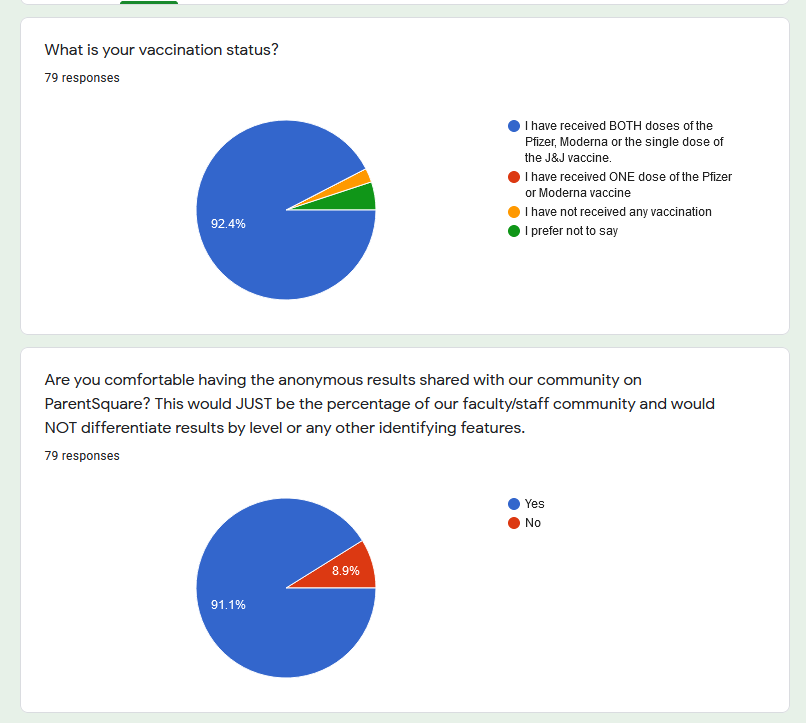 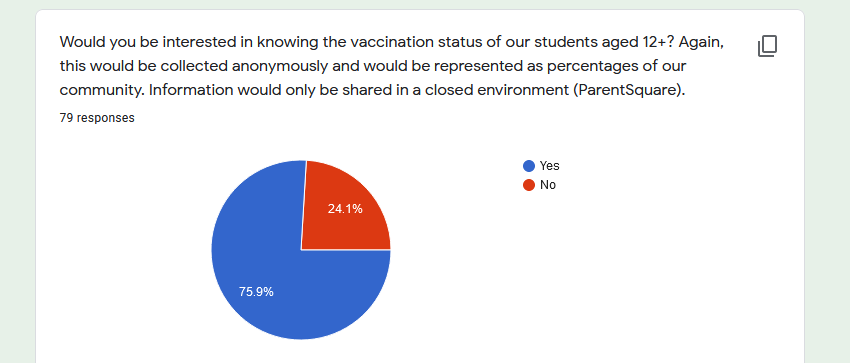 